ОТДЕЛ ОБРАЗОВАНИЯ АДМИНИСТРАЦИИ ВАДИНСКОГО РАЙОНАП Р И К А З22.09.2020 г.                                                                                                      № 68О проведении социально - психологического тестирования в образовательных организациях Вадинского районаВ соответствии с рекомендациями Министерства просвещения Российской Федерации по проведению в 2020-2021 учебном году социально-психологического тестирования с использованием единой методики (далее - ЕМ СПТ) и приказом Министерства образования Пензенской области от 02.09.2020 года № 356/01-07  « О мерах по проведению социально-психологического тестирования обучающихся в общеобразовательных организациях и профессиональных образовательных организациях, а также образовательных организациях высшего образования , расположенных на территории Пензенской области в 2020-2021 учебном году с использованием единой методики социально-психологического тестирования»,п р и к а з ы в а ю:Назначить ответственным за организацию и проведение ЕМСПТ в образовательных организациях Вадинского района методиста отдела образования администрации Вадинского района Забодаеву Светлану Фёдоровну.Определить ответственных за организацию и проведение ЕМ СПТ образовательной организации,  класса , принять соответствующие правовые акты по проведению в образовательных организациях ЕМ СПТ в 2020-2021 учебном году.Разработать план проведения информационно-разъяснительной кампании с педагогами, родителями/законными представителями и обучающимися по проведению ЕМ СПТ в соответствии с настоящим приказом.До 25 сентября  сформировать списки обучающихся в возрасте от 13 лет, подлежащих социально-психологическому тестированию, включая обучающихся 11-х классов. Разработать в каждой образовательной организации Положение о соблюдении конфиденциальности при проведении ЕМ СПТ (ст. 7 Федеральный закон от 27.07.2006 №152-ФЗ «О персональных данных»). Ответственных за организацию ЕМ СПТ ознакомить с данным положением под роспись. Контроль исполнения приказа оставляю за собой.     Начальник отдела образования                      Г.В.Семисчастнова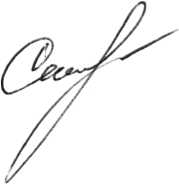       С приказом ознакомлена                                              С.Ф.ЗабодаеваПриложениеИнформация о сотрудниках, ответственных за проведение социально – психологического тестирования в 2020-2021 учебном годуМуниципальный район (городской округ): Вадинский районКоординатор СПТ Забодаева Светлана Фёдоровна_________sneg_62@mail.ru____e-mailПлан проведения информационно-разъяснительной кампании с педагогами, родителями и обучающимися по поведению ЕМСПТСведения о количестве обучающихся , подлежащих ЕМСПТ в разрезе каждой образовательной организации№п/пОбразовательная организацияКонтактные данные сотрудников за:Контактные данные сотрудников за:Контактные данные сотрудников за:Контактные данные сотрудников за:Контактные данные сотрудников за:Контактные данные сотрудников за:№п/пОбразовательная организацияОтветственный за организация и проведение СПТОтветственный за организация и проведение СПТОтветственный за работу  с электронной системой СПТОтветственный за работу  с электронной системой СПТОтветственный за анализ результатовОтветственный за анализ результатов№п/пОбразовательная организацияФИОТел./e-mailФИОТел./ e-mailФИОТел./ e-mailМОУ СОШ с. ВадинскБураева Галина Николаевна89674470798/buraewa.g@yandex.ruКалашникова Ольга васильевна89085378217/buraewa.g@yandex.ruКарасева Елена Владимировна89023445353/buraewa.g@yandex.ruФМОУ СОШ с.Вадинск в с.ЯгановкаКрутова Ольга Викторовна89530275152.  krutovaol@yandex.ruКрутова Ольга Викторовна89530275152.  krutovaol@yandex.ruКрутова Ольга Викторовна89530275152.  krutovaol@yandex.ruФМОУ СОШ с.Вадинск в с.КаргалейДурасов Владимир Викторович89530202274kotlova.tatjana@rambler.ruДурасов Владимир Викторович89530202274kotlova.tatjana@rambler.ruМедведева Елена Владимировна89534453842 kotlova.tatjana@rambler.ruФМОУ СОШ с.Вадинск в с.РахмановкаСулименко Андрей Валентинович89085264155rtretiakowa2014@yandex.ruКозлова Ирина Алексеевна89603263158rtretiakowa2014@yandex.ruАнаньеваЛюбовь Дмитриевна89085327494rtretiakowa2014@yandex.ruФМОУ СОШ с.Вадинск в с.Б-ЛукаБатяеваТамара Фёдоровна89521970356b-luka-2009@yandex.ruШамонова Наталья Петровна89512990225b-luka-2009@yandex.ruКомарова Наталья Анатольевна89048533286b-luka-2009@yandex.ruФМОУ СОШ с.Вадинск в с.С-ПоливановоАбрашкина Марина Николаевна89048519355ooh-poliv@mail.ruАбрашкина Марина Николаевна89048519355ooh-poliv@mail.ruАбрашкина Марина Николаевна89048519355ooh-poliv@mail.ruМБОУ ООШ с.Вадинск им ЛёвинаБеспалов Сергей Александрович89875074709oohvad17@yandex.ruАненкова Ирина Ивановна89502378504oohvad17@yandex.ruАвдонинаНаталья Александровна89273733357oohvad17@yandex.ruФМБОУ ООШ с.Вадинск им Лёвина в с.ВыборноеИгошина Анна Васильевна89521938225ooh-vyb@mail.ruКанищев Александр Александрович88414233145 ooh-vyb@mail.ruОрлова Наталья Ивановнаooh-vyb@mail.ru89968042435ФМБОУ ООШ с.Вадинск им Лёвина в с.Т-ЛакаБаурина Светлана Петровна89521949745ooh-tlaka@mail.ruБаурина Светлана Петровна89521949745ooh-tlaka@mail.ruМаматова Светлана Александровна89521906933ooh-tlaka@mail.ruДатапроведенияМероприятиеМестопроведенияОтветственныеС педагогамиС педагогамиС педагогамиС педагогамиС педагогами09.09.20Семинар-совещание с ответственными за работу по профилактике безнадзорности и правонарушений несовершеннолетних в образовательных организациях «Проведение ЕМСПТ в образовательных организациях Вадинского района» Отдел образованияМетодист отдела образования10 -15.09Совещание с педагогами «Порядок  проведения ЕМСПТ»« Методика проведения информационно-разъяснительной работы по процедуре проведения ЕМСПТ для родителей и обучающихся.»Образовательные организацииРуководители образовательных организаций, методист отдела образования24.09.20Совещание руководителей образовательных организацийАнализ  организации информационной компании по проведению ЕМСПТ в 2020 году.Отдел образованияОтдел образования(методист)С родителями/законными представителямиС родителями/законными представителямиС родителями/законными представителямиС родителями/законными представителямиС родителями/законными представителями17-20.09Классные родительские собрания « Порядок  проведения ЕМСПТ. Цели и задачи » Образовательные организацииРуководители образовательных организаций, классные руководители17-20.09Посещение семей на дому , разъяснение порядка прохождения и принципов  социально-психологического тестирования, распространение информационных буклетов.Микрорайоны школОтветственные за профилактическую работу в образовательных организациях.С обучающимисяС обучающимисяС обучающимисяС обучающимисяС обучающимися12-14.09Классные часы на тему:«Что нужно знать о социально-психологическом тестировании. Что такое ЕМСПТ»Образовательные организацииКлассные руководители,психологи.ВозрастКоличествоМОУ СОШ с. ВадинскМОУ СОШ с. Вадинск13 лет3314 лет3415 лет3216-18 лет30Всего подлежит тестированию129ФМОУ СОШ с.Вадинск в с.ЯгановкаФМОУ СОШ с.Вадинск в с.Ягановка13 лет114 лет215 лет016-18 лет0Всего подлежит тестированию3ФМОУ СОШ с.Вадинск  в с.КаргалейФМОУ СОШ с.Вадинск  в с.Каргалей13 лет114 лет115 лет416-18 лет0Всего подлежит тестированию6ФМОУ СОШ с.Вадинск в с.РахмановкаФМОУ СОШ с.Вадинск в с.Рахмановка13 лет214 лет115 лет116-18 лет0Всего подлежит тестированию4ФМОУ СОШ с.Вадинск в с.С-ПоливановоФМОУ СОШ с.Вадинск в с.С-Поливаново13 лет114 лет015 лет016-18 лет0Всего подлежит тестированию1ФМОУ СОШ с.Вадинск в с.Б- ЛукаФМОУ СОШ с.Вадинск в с.Б- Лука13 лет314 лет315 лет516-18 лет3Всего подлежит тестированию14МБОУ ООШ с.Вадинск им ЛёвинаМБОУ ООШ с.Вадинск им Лёвина13 лет1114 лет1315 лет616-18 лет-Всего подлежит тестированию30ФМБОУ ООШ с.Вадинск им Лёвина в с.Т-ЛакаФМБОУ ООШ с.Вадинск им Лёвина в с.Т-Лака13 лет614 лет715 лет116-18 лет1Всего подлежит тестированию15ФМБОУ ООШ с.Вадинск им Лёвина в с.ВыборноеФМБОУ ООШ с.Вадинск им Лёвина в с.Выборное13 лет314 лет115 лет116-18 лет-Всего подлежит тестированию5Итого по району                             207